 	Etat des lieux 	L’état des lieux doit être établi entre les deux parties (locataire et propriétaire) lors de la remise des clés au locataire et lors de leur restitution en fin de bail. Date d’entrée :              /                 /20                                                                                               Etat des lieux d’entrée   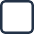 Date de sortie :              /                 /20                                                                                                Etat des lieux de sortie   Logement   Adresse de la location : …………………………………………………………………………………………………………………   Code Postal : …………………………………………………………………………………………………………………………………  Commune : …………………………………………………………………………………………………………………………………...  Surface : ………………………………………………………………………………………………………………………………………   ENTRE LE PROPRIETAIRE : 					ET LE LOCATAIRE :    M.Mme…………………………………………………………………………… M.Mme : …………………………………………………………………………………………   Adresse :………………………………………………………………………     Adresse : …………………………………………………………………………………………   Tel :………………………………………………………………………………… .Tel :…………………………………………………………………………………………………   Mail :………………………………………………………………………………   Mail : ……………………………………………………………………………………………..Entrée    Autres : ………………………………………………………………………………………………………………………………………………………………………………………………………………………………………………………………………………………………………………………………………………………………………………………………………………………………………………………………………………………………………………………………………………………………………………………………………………………………………Salon / Séjour Mobilier du Salon….. Canapé  ….. Table  ….. Chaises  ….. Télévision  ….. Etagères  ….. Buffet  ….. Tapis ….. Lampes  ….. Fauteuil   …… Miroir ….. Tableaux ….. Pendule ….. VaseAutres : ………………………………………………………………………………………………………………………………………………………………………………………………………………………………………………………………………………………………………………………………………………………………………………………………………………………………………………………………………………………………………………………………………………………………………………………………Cuisine Agencement de la cuisine Evier  Ventilation mécanique contrôlée   Hotte aspirante table de cuisson   VMC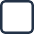  Table de cuisson :  Plaque vitrocéramique    Plaque à induction  Nombre de feux :……… ; Alimentation :  Gaz de ville   Bouteille de gaz  Electrique   Autre : …………………………………………………………………….. Réfrigérateur  Congélateur  Lave-vaissellesUstensiles de la cuisine  ….. Assiettes  ….. Table  ….. Chaises  ….. Plats  ….. Etagères  ….. Couverts .…. Cuillères   ….. Couteaux   ….. Fourchettes  ….. Casseroles ….. Verres  .…. Machine à Café  ….. Bouilloire   ….. Bols  ….. Tasses  ….. Four  ….. Poêles ….. Micro-ondes  …..Faitout  ….. Cocotte-minute   ….. Essoreuse à salade  …… Friteuse   ….. Passoire  ….. Fouet ….. Tire-bouchon   ….. Ouvre-boîte. …… Décapsuleur  ….. Presse-agrumes  ….. Râpe à fromage  ….. Planche à découper  …… Poivrière   ….. Salière  ….. Sucrier  ….. Dessous-de-plat  ….. Entonnoir  ….. Coquetiers  ….. Beurrier    …… Grille-pain  ….. Cendrier ….. Verre gradué  ….. Moulin à légumes  ….. Moule à gâteau  ….. Théière ….. Couvercle de casserole ….. Corbeille à pain   Autres : …………………………………………………………………………………………………………………………………………………………………………………………………………………………………………………………………………………………………………………………………………………………………………………………………………………………Salle de Bains et WCLinge de salle de bain : ….. Gants de toilette ….. Serviettes de toilette …..Tapis de BainAutres : ……………………………………………………………………………………………………………………………………………………………………………………………………………………………………………………………………………………………………………………………………………………………………………………………………………………………………………………………………………………………………………………………………………………………………………………………………………………………………….Chambre 1  Linge de Maison ….. Couvertures  ….. Housses de couettes  ….. Dessus de lits  ….. Draps  ….. alaises  ….. Protège matelas ….. Traversins ….. Protège traversins.  ….. Oreillers  ….. Protège oreillers     Autres : ……………………………………………………………………………………………………………………………………………………………………………………………………………………………………………………………………………………………………………………………………………………………………………………………………………………………………………………………………………………………………………………………………………………………………………………………………………………………………….Chambre 2 Linge de Maison ….. Couvertures  ….. Housses de couettes  ….. Dessus de lits  ….. Draps  ….. alaises  ….. Protège matelas ….. Traversins ….. Protège traversins.  ….. Oreillers  ….. Protège oreillers      Autres : ……………………………………………………………………………………………………………………………………………………………………………………………………………………………………………………………………………………………………………………………………………………………………………………………………………………………………………………………………………………………………………………………………………………………………………………………………………………………………….Autres équipements Ustensiles de ménages ….. Egouttoir à vaisselle  ….. Bassine  ….. Seau  ….. Balai ….. Aspirateur  ….. Pelle  ….. Serpillière ….. Poubelle  ….. Etendoir à linge  ….. Pinces à linge  ….. Fer à repasser ….. Table à repasser  Autres : ……………………………………………………………………………………………………………………………………………………………………………………………………………………………………………………………………………………………………………………………………………………………………………………………………………………………………………………………………………………………………………………………………………………………………………………………………………………………………….Mobilier de jardin ……… Parasol  …….. Table  ……. Chaises   ……… Chaise longues  ……… Banc   ……… Barbecue     Autres : ……………………………………………………………………………………………………………………………………………………………………………………………………………………………………………………………………………………………………………………………………………………………………………………………………………………………………………………………………………………………………………………………………………………………………………………………………………………………………….    Autres : ……………………………………………………………………………………………………………………………………………………………………………………………………………………………………………………………………………………………………………………………………………………………………………………………………………………………………………………………………………………………………………………………………………………………………………………………………………………………………….Nombre de clés remises Porte d’entrée : Badge accès :Boîte aux lettres Propreté des lieux à l’arrivée : …………………………………………………………………………………………………..Fait à : ……………………………………………	Le : ………………………………………………Signature du propriétaire (ou mandataire) :	Signature du locataire :ElémentsTrès bon ÉtatBon ÉtatÉtat Moyen Mauvais EtatObservationsSerrures, portes, menuiseriesFenêtres, voletsMursPlafondPrises, interrupteursEclairageRevêtement, sol, plinthesElémentsTrès bon ÉtatBon ÉtatÉtat MoyenMauvais EtatObservationsRangements, placardsSerrures, portes, menuiseriesFenêtres, voletsMursPlafondSol, plinthesRobinetterieRadiateurs, tuyauteriePrises, interrupteursEclairageRevêtementElémentsTrès bon ÉtatBon ÉtatÉtat MoyenMauvais EtatObservationsRangements, placardsSerrures, portes, menuiseriesFenêtres, voletsMursPlafondRevêtement :  Sol, plinthesRobinetterieRadiateurs, tuyauteriesPrises, interrupteursEclairagesElémentsTrès bon ÉtatBon ÉtatÉtat MoyenMauvais EtatObservationsBaignoire/ Douche VentilationRangements, placardsSerrures, portes, menuiseriesMursPlafondRevêtement :  Sol, plinthesRobinetterieRadiateurs, tuyauteriePrises, interrupteursEclairagesWCElémentsTrès bon ÉtatBon ÉtatÉtat Moyen Mauvais EtatObservationsSerrures, portes, menuiseriesFenêtres, voletsMursPlafondPrises, interrupteursEclairageRevêtement, sol, plinthesLits Bureau Etagère ElémentsTrès bon ÉtatBon ÉtatÉtat Moyen Mauvais EtatObservationsSerrures, portes, menuiseriesFenêtres, voletsMursPlafondPrises, interrupteursEclairageRevêtement, sol, plinthesLits Bureau Etagère 